d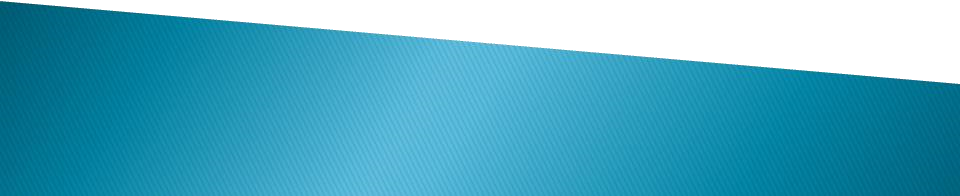 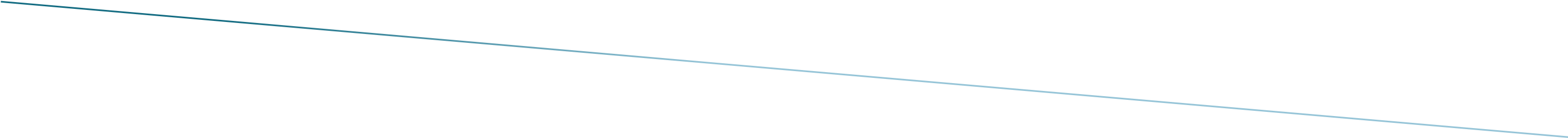 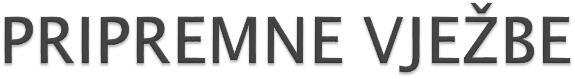 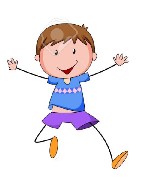 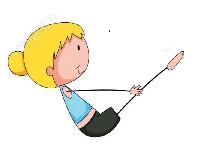 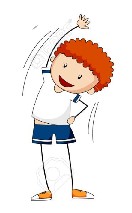 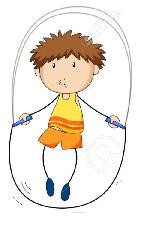 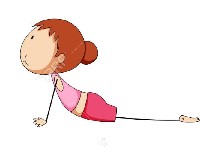 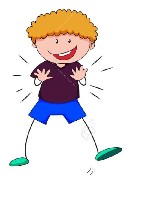 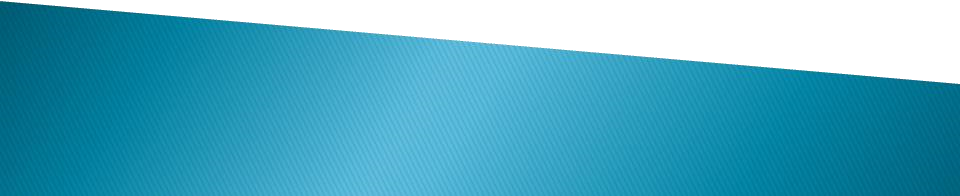 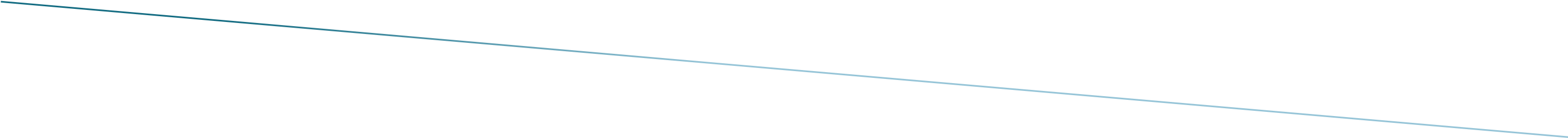 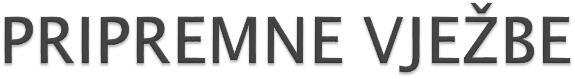 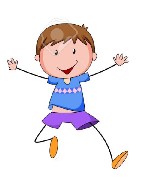 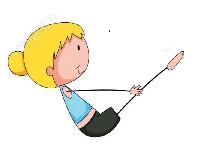 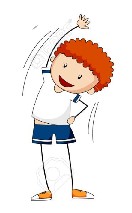 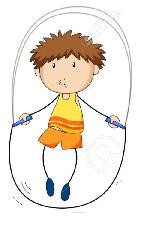 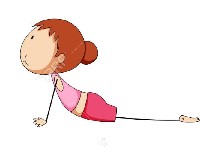 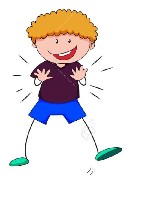 Razlikujemo pripremne vježbe po njihovom utjecaju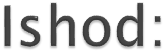 Samostalno odabiremo vježbe za vlastite potrebePrimjenjujemo terminologiju vježbiNAMJENA PRIPREMNIH VJEŽBINajčešće se koriste kao priprema lokomotornog sustava za složenije aktivnostRazvija se i održava optimalna pokretljivost zglobovaRazvija se koordinacija pokreta, osjećaj za prostor i preciznost gibanja Otklanja se i opušta mišićna napetostRazvija mišićna snaga i fleksibilnostDragi učenici i učenice !U novom zadatku tjelesne i zdravstvene kulture osvrnuli smo se malo i na terminologiju aktivnosti koje radimo u najosnovnijem obliku. Pažljivo pročitajte sve o pripremnim vježbama pokušajte što više naučiti i zapamtiti od pročitanog.Danas je neophodno za sve dobne skupine da se  znaju same zagrijati, istegnuti, olabaviti i ojačati svoju muskulaturu da bi se bolje osjećali i bili zdraviji. One bi se trebale svakodnevno odrađivati bez obzira na dob i spol prilagođene osobi i njegovom zdravstvenom statusu.Primjenite vježbe koje smo radili u školi na početku sata, sa svojih treninga ili koje nađete na mrežnim stranicama. Kreirajte sami po vlastitoj želji svoje pripremne vježbe !Također, zadatak je da u dane kada imate po rasporedu tjelesni sami odradite pripremne vježbe prvih 15 minuta po izboru, a zatim napišete i opišete  u dnevnik željenu aktivnost jednu ili dvije.  Rasporedite si pisanje vježbi , nemojte ih pisati sve u jednom danu. Vjerujemo da ste i vani aktivni na svojim biciklima , rolama ili u šetnji po pravilima koje moramo poštivati.ZADATAK:složi svoj kompleks od 10 vježbi , može biti sa pomagalom (npr. lopta, vijača , palica, traka, drška, bučice i sl.),u paru (netko od ukućana) ili da se zagrijavate sami.napiši čemu vježba služinacrtaj vježbu ili ju odaberi na mrežnim stranicamasvaku vježbu opiši svojim riječimaodredi broj ponavljanja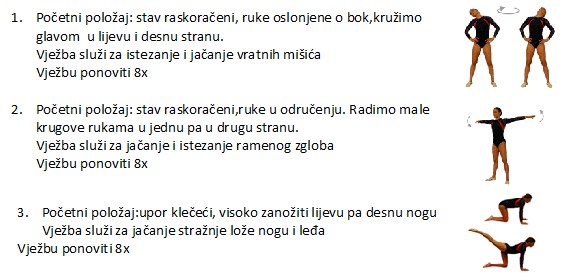 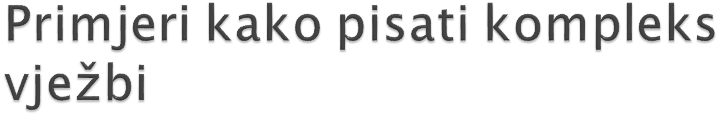 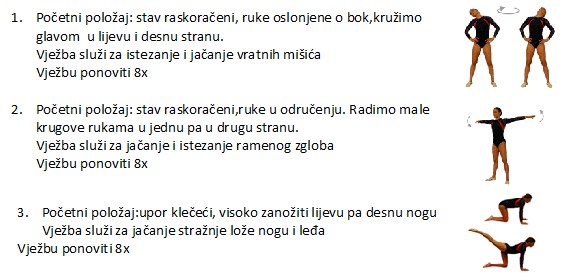 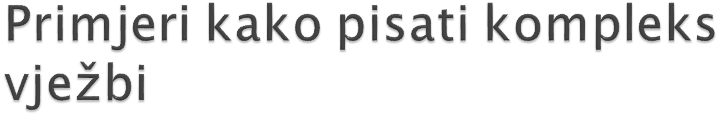 Vježba se ponavlja 6-10 x Redoslijed vježbi: prvo vježba za sve dijelove tijela, pa zatim od glave prema nogama sa završetkom na skokovima, poskocima.vježbe koje će aktivirati veći broj mišičnih skupina (kompleksne vježbe)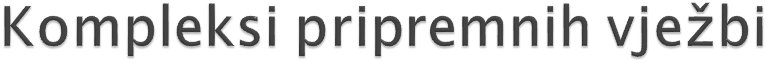 vježbe koje će aktivirati manje mišićne skupine pojedinih  dijelova tijelaVježbe jačanja i istezanja    Učinkovito se provode i uz glazbu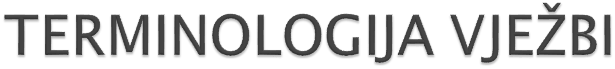 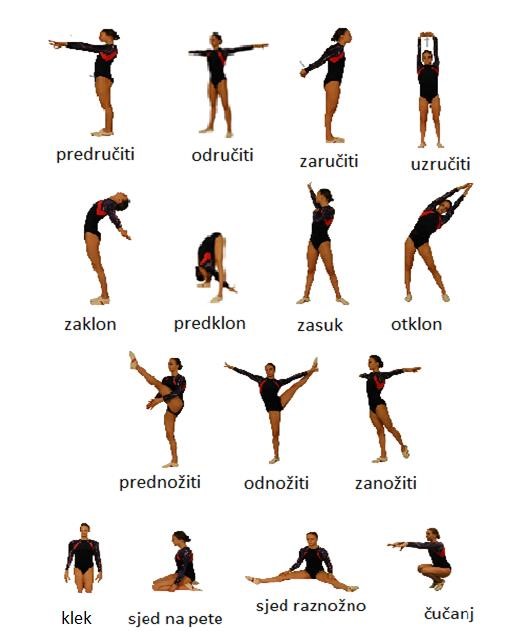 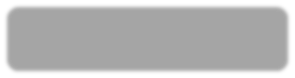 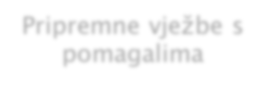 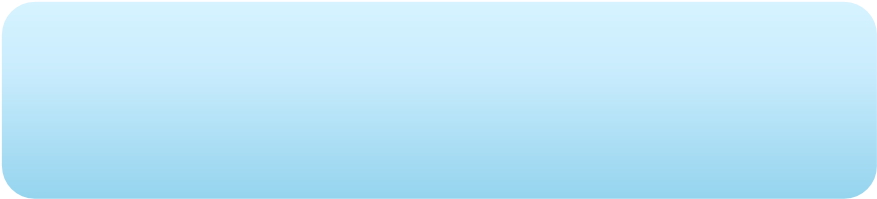 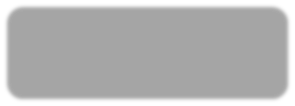 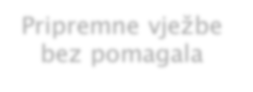 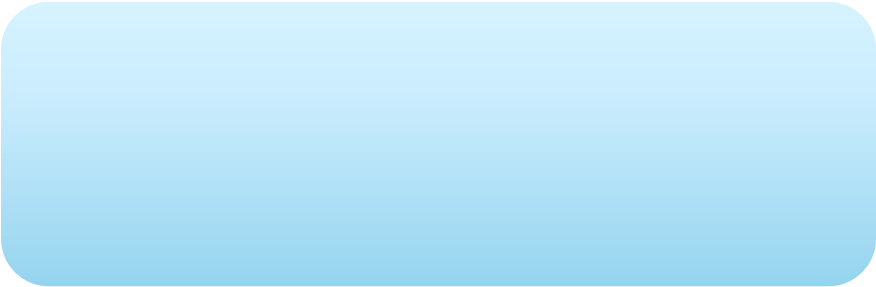 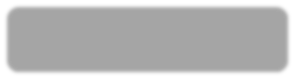 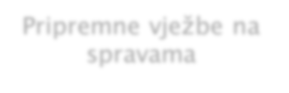 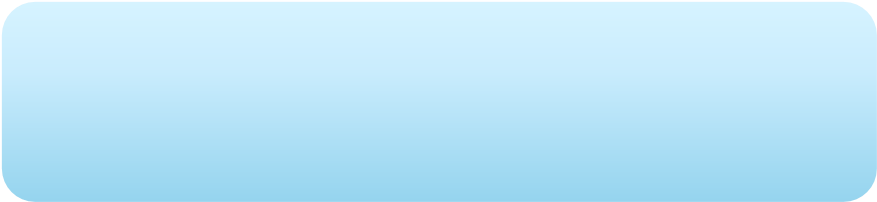 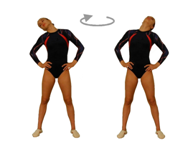 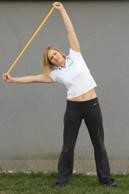 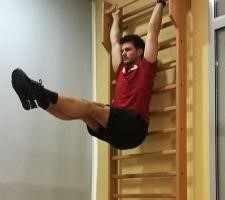 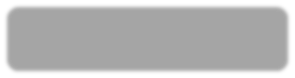 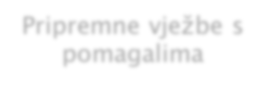 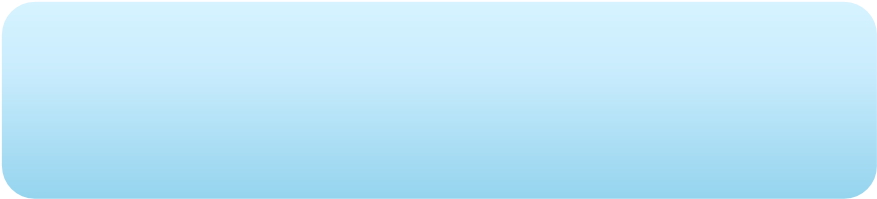 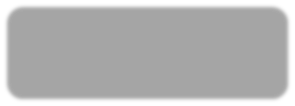 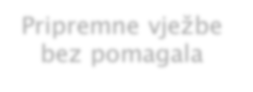 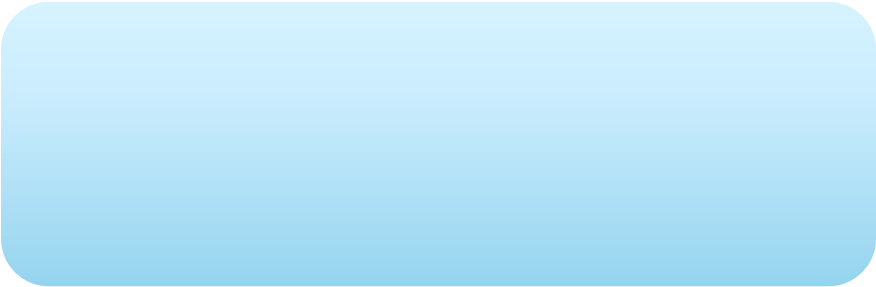 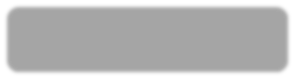 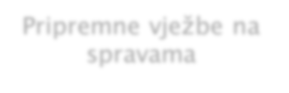 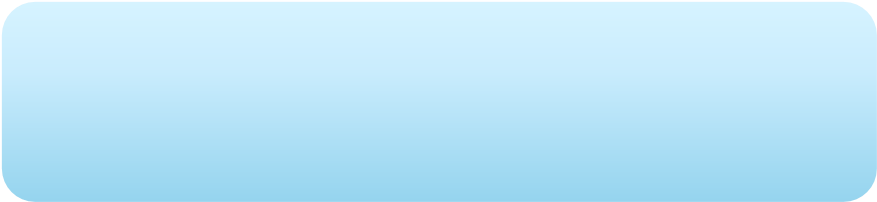 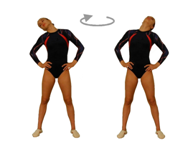 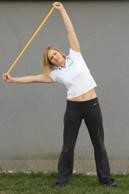 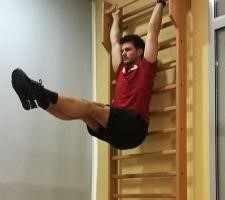 Često se nazivaju prostim vježbama iako one mogu biti složene po svojoj strukturi i veoma teške za izvesti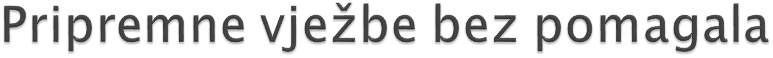 Mogu se izvoditi pojedinačno i u paru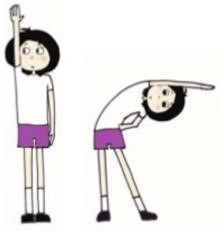 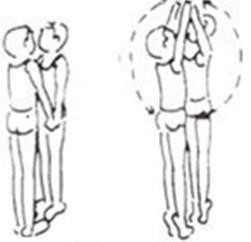 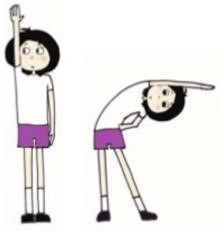 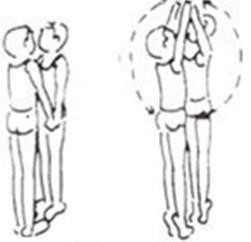 Pripremne vježbe s rekvizitima ili pomagalima su izuzetno korisne, zahvaljujući spravama može se preciznije usmjeriti djelovanje. Težina sprave pojačava intenzitet aktivnosti i tako se snažnije djeluje na aparat za kretanje i organizam uopće.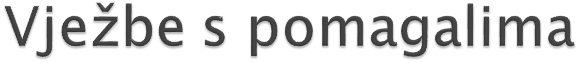 Pripremnim vježbama sa pomagalom brzo se mogu, transformirati u kondicijske  vježbe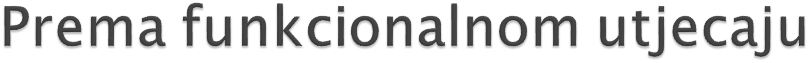 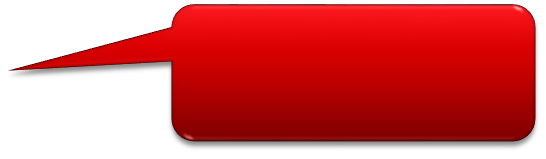 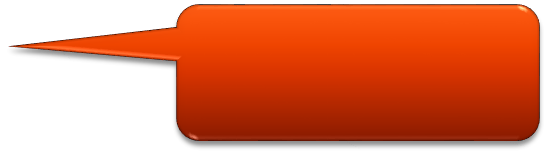 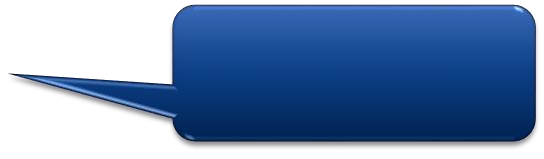 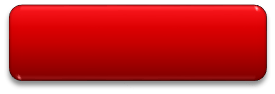 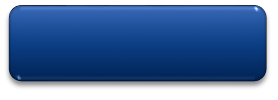 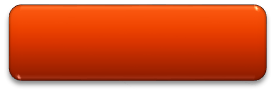 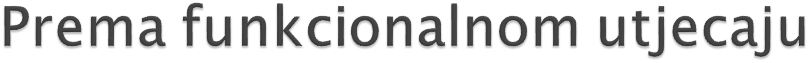 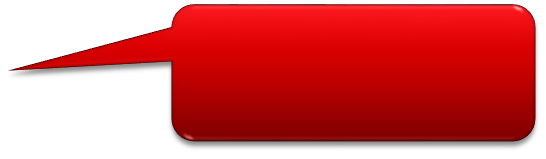 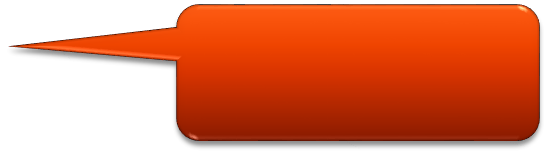 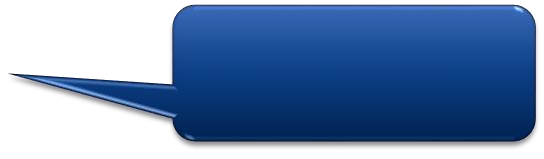 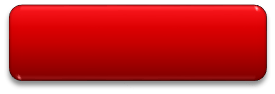 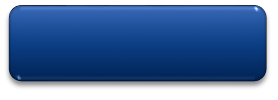 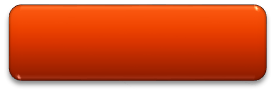 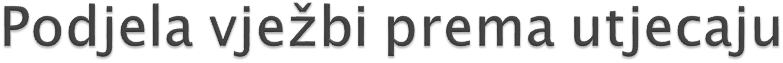 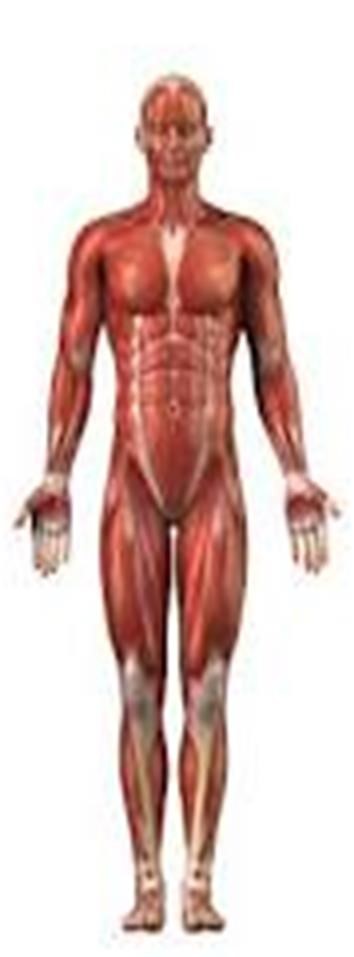 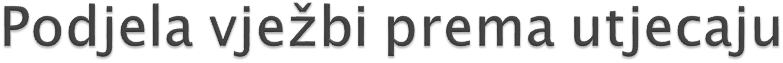 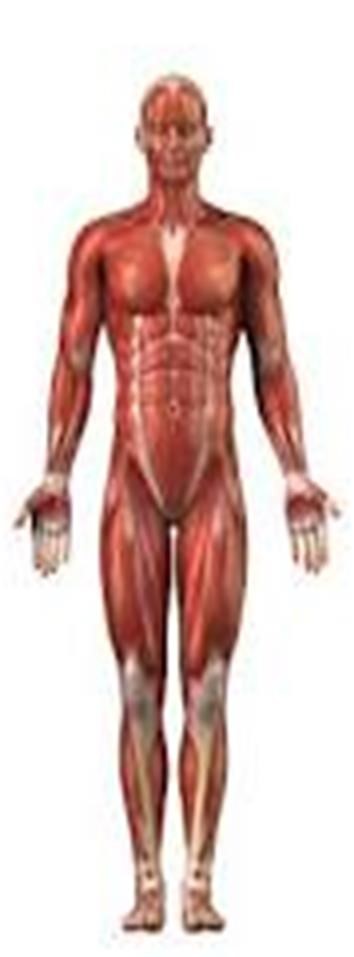 Znači, u svom  „ Dnevniku aktivnosti“, morate napisati, opisati i nacrtati 10 vježbi po izboru, ali pratiti  gore navedene upute kojim redom po dijelovma tijela. Slikajte što ste napisali i pošaljite u kanal tjelesnog ili u „Čavrljanje“  18. 5. 2020. do 19.00 sati.Ne pišete u „Dnevnik aktivnosti „ svaki dan vježbe koje radite. Odradite razgibavanje po rasporedu kada imate tjelesni, a „dnevnik aktivnosti“ pišete kako sami odredite tempo rada za tih 10 vježbi koje morate opisati.Za sva pitanja pitajte nas u kanalu tjelesnog!Vaši profaći TZK – a!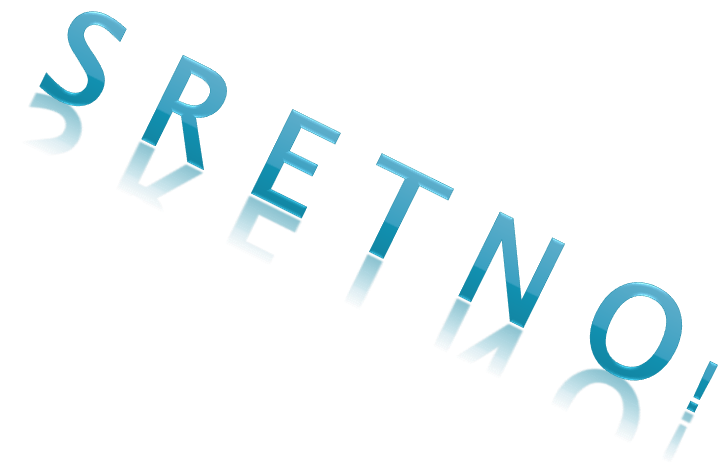 